Indian Peanut Jagerry (Chilli)(By: Karthikeya Bheesetti – Mrs. Lee)Ingredients:peanuts -2 cupsjaggery-2 cupsghee -2 tspwater -2-4 tbspMethod:1)Roast peanuts until light brown. Set aside and cool it down completely. Now peel off outer layer.2)Mix jaggery syrup until it has a stringy consistency and then add roasted peanuts to the jaggery syrup and mix well.3)Now apply ghee to butter paper and spread this peanut mixture.4)Cool completely and cut into pieces. Enjoy!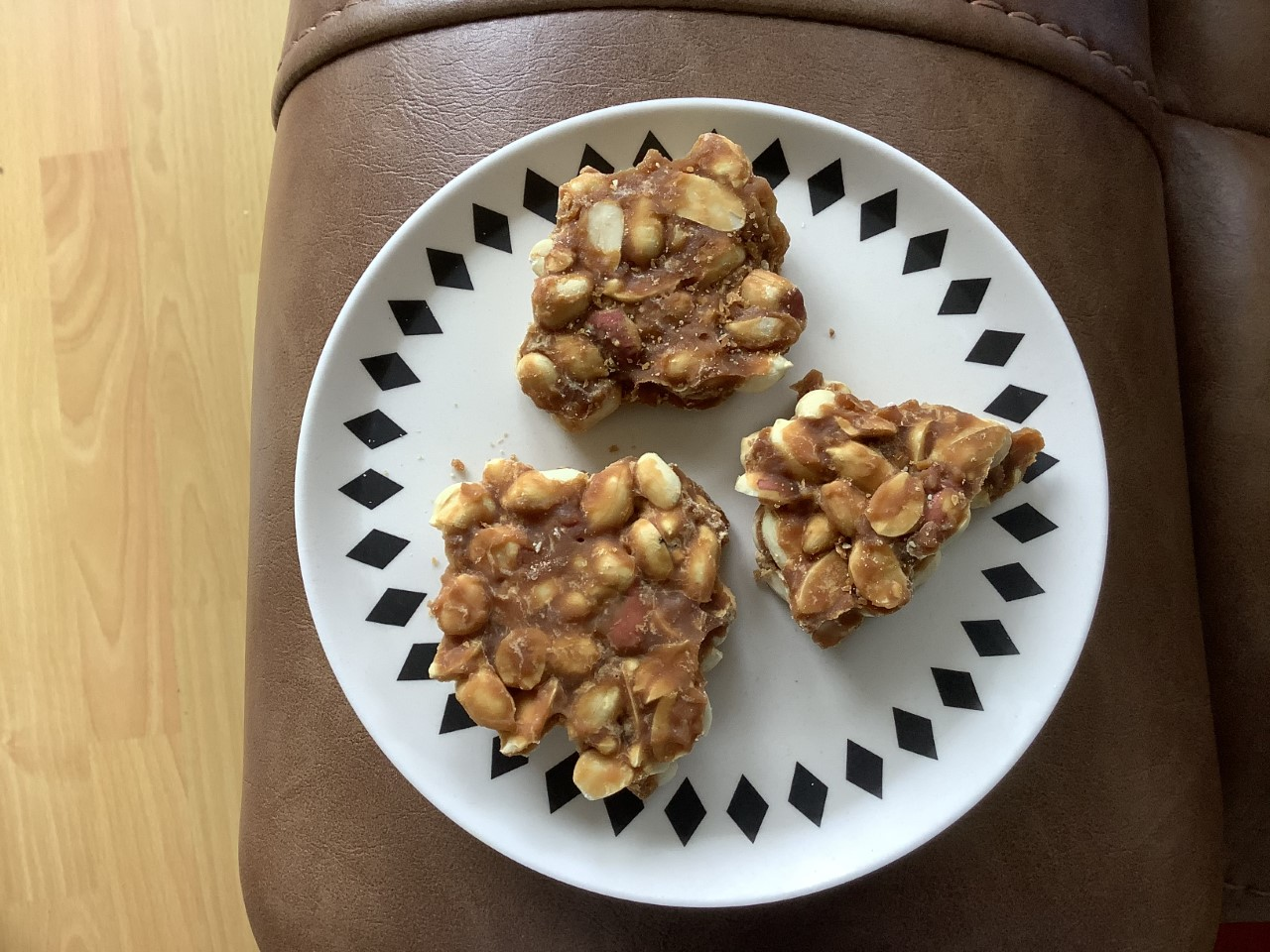 